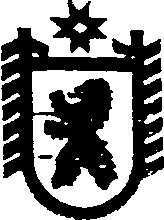 Республика КарелияАДМИНИСТРАЦИЯ СЕГЕЖСКОГО МУНИЦИПАЛЬНОГО РАЙОНАПОСТАНОВЛЕНИЕот  02  ноября  2017  года  №  791   СегежаО внесении изменений в постановление администрации Сегежского муниципального района от 22 сентября 2015 г. № 855Администрация Сегежского муниципального района п о с т а н о в л я е т:            1.  Внести в Положение о комитете по управлению муниципальным имуществом и земельными ресурсами администрации Сегежского муниципального района, утвержденное постановлением администрации Сегежского муниципального района от             22 сентября 2015 г. № 855 (в редакции постановления от 15 ноября 2016 г. № 977) следующие изменения:	1)  подпункт 1 пункта 7 дополнить подпунктом  «л»  следующего содержания:«л) осуществление закупок товаров, работ, услуг для обеспечения нужд администрации в соответствии с законодательством Российской Федерации о контрактной системе в сфере закупок товаров, работ, услуг для обеспечения государственных и муниципальных нужд»;2)  подпункты 14, 21 пункта 8  изложить в следующей редакции:«14) осуществляет подготовку решений о продаже на торгах (аукционах, конкурсах) и установление условий продажи муниципального имущества, а также реализация в соответствии с действующим законодательством и муниципальными правовыми актами комплекса мероприятий по осуществлению процедуры приватизации муниципального имущества;21)  организация мероприятий по созданию, реорганизации и ликвидации муниципальных учреждений;»;	3) пункт 8 дополнить подпунктами 59, 60 следующего содержания: «59) проводит  работу по исполнению Федерального закона от 05.04.2013 г.                 № 44-ФЗ «О контрактной системе в сфере закупок товаров, работ, услуг для обеспечения государственных и муниципальных нужд» (далее - Федеральный закон                 №  44-ФЗ), а именно:а) разрабатывает план-график, осуществляет подготовку изменений для внесения в план-график, размещает в единой информационной системе план-график и внесенные в него изменения;б)  организует утверждение плана закупок, плана-графика;в) осуществляет подготовку и размещение в единой информационной системе извещений об осуществлении закупок, документации о закупках, проекты контрактов, протоколы, подготовку и направление приглашений принять участие в определении поставщиков (подрядчиков, исполнителей) закрытыми способами;г)   обеспечивает осуществление закупок, в том числе заключение контрактов;д) участвует в рассмотрении дел об обжаловании результатов определения поставщиков (подрядчиков, исполнителей) и осуществляет подготовку материалов для выполнения претензионно-исковой работы;е) организовывает включение в реестр недобросовестных поставщиков (подрядчиков, исполнителей) информации об участниках закупок в случаях, установленных Федеральным законом № 44-ФЗ;ж)  совместно со структурными подразделениями администрации:участвует в подготовке описания объекта закупки;организовывает (при необходимости)  общественное обсуждение закупки товара, работы или услуги;организовывает (при необходимости) на стадии планирования закупок консультации с поставщиками (подрядчиками, исполнителями) и участвуют в таких консультациях в целях определения состояния конкурентной среды на соответствующих рынках товаров, работ, услуг, определения наилучших технологий и других решений для обеспечения государственных и муниципальных нужд;участвует в определении начальной (максимальной) цены контракта, цены контракта, заключаемого с единственным поставщиком (подрядчиком, исполнителем).проверяет правильность составления технического задания на соответствие его нормам Федерального закона N 44-ФЗ;участвует в приемке поставленного товара, выполненной работы (ее результатов), оказанной услуги, а также отдельных этапов поставки товара, выполнения работы, оказания услуги;участвует в проведении  экспертизы поставленного товара, выполненной работы, оказанной услуги;участвует в организации оплаты поставленного товара, выполненной работы (ее результатов), оказанной услуги, а также отдельных этапов исполнения контракта;з) осуществляет организационно-техническое обеспечение деятельности комиссии администрации по осуществлению закупок, в том числе обеспечивает проверку соответствия участника закупки требованиям, установленным Федеральным законом № 44-ФЗ; и) размещает в единой информационной системе в сфере закупок отчет об исполнении контракта и (или) о результатах отдельного этапа исполнения контракта;к) размещает в единой информационной системе в сфере закупок информацию и документы  об исполнении, изменении или расторжении контрактов в реестр контрактов;л) составляет и размещает в единой информационной системе отчет об объеме закупок у субъектов малого предпринимательства, социально ориентированных некоммерческих организаций;60) принимает участие в  установлении  правил нормирования в сфере закупок товаров, работ, услуг для обеспечения муниципальных нужд, а именно:а) требований к порядку разработки и принятия муниципальных правовых актов о нормировании в сфере закупок, содержанию указанных актов и обеспечению их исполнения;б) требований к отдельным видам товаров, работ, услуг (в том числе предельные цены   товаров,   работ,   услуг)   и   к  определению нормативных затрат на обеспечение функций муниципальных органов, в том числе подведомственных казенных учреждений.». 	2. Отделу информационных технологий и защиты информации администрации Сегежского муниципального района (Т.А. Слиж) обнародовать настоящее постановление   путем размещения официального текста настоящего постановления в  информационно-телекоммуникационной сети «Интернет» на официальном сайте администрации Сегежского муниципального района  http://home.onego.ru/~segadmin.          И.о. главы администрацииСегежского муниципального района                                                               Е.Н. АнтоноваРазослать: в дело-3, УД, КУМИиЗР-2.